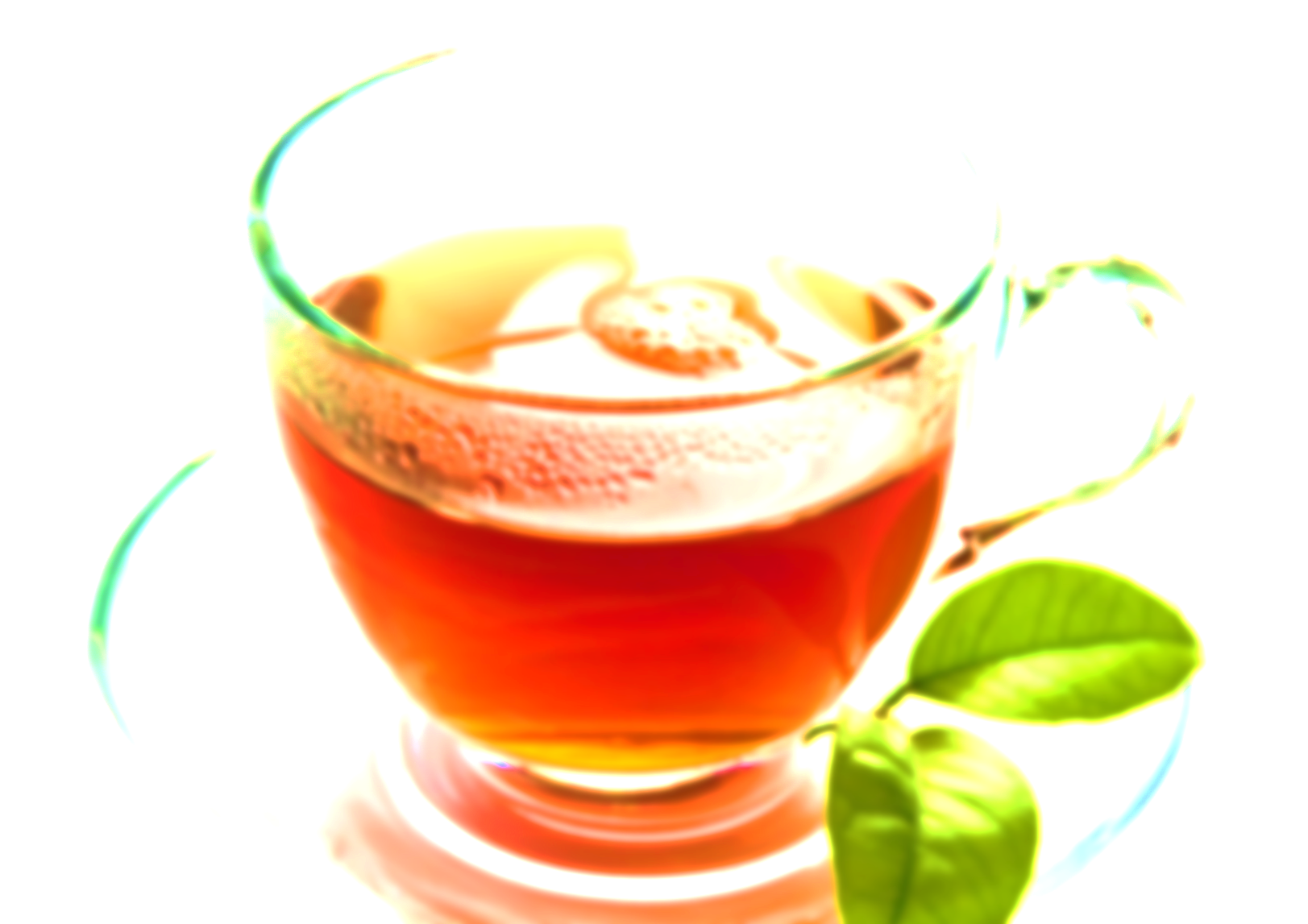 «			  Приятного чаепития!